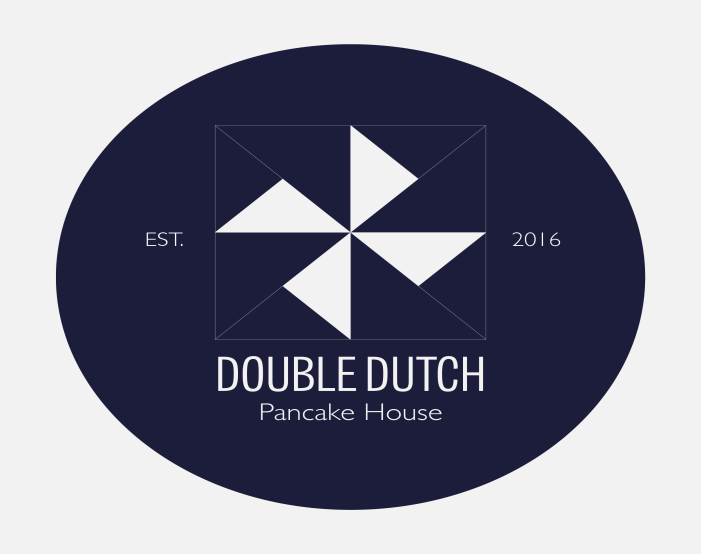 DOUBLE DUTCH PANCAKE HOUSE
York Restaurant Week
£5 Set Menu
+ 1.00 for a Gluten Free pancake
Any sweet pancake with one topping and a drink from the lists below
any base can be made Vegan or Gluten free see Vg or GF against toppings
Toppings					Drinks alternative milk +0.40Golden syrup vg gf			Americano
Stroop (Dutch syrup) vg gf	          Pot of Yorkshire tea		
butterscotch sauce vg gf		
Hot melted Nutella gf			Cooler (Sparkling juice) 
Hot melted Biscoff vg			Apple, lemon & mango 
ice cream	vg gf				Blackcurrant 
Peanut butter vg gf			Dragon fruit 
Lemon vg gf					Watermelon 
Honey gf
chocolate sauce vg gf
Jam vg gf   
banana vg gf                     
          
         Add any other sweet topping – see our full menu for options and prices